Old Joe ClarkTraditional late 19th century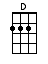 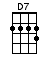 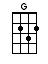 INTRO:  / 1 2 / 1 2 / [G] / [G] / [G] / [G]Now [G] I ain’t got no money[G] Got no place to [D7] stay[G] Got no place to lay my headWhile the [G] chickens [D] crow for [G] daysCHORUS:[G] Fare you well, Old Joe Clark[G] Goodbye Betty [D7] Brown[G] Fare you well, Old Joe ClarkI’m [G] goin’ to [D] leave this [G] town [G][G] Old Joe Clark he built a house[G] Took him ‘bout a [D7] weekHe [G] built the floor above his headAnd the [G] ceiling [D] ‘neath his [G] feetCHORUS:[G] Fare you well, Old Joe Clark[G] Goodbye Betty [D7] Brown[G] Fare you well, Old Joe ClarkI’m [G] goin’ to [D] leave this [G] town [G][G] I went down to Old Joe’s houseHe in-[G]vited me to [D7] supperI [G] stumped my toe on the table legAnd [G] stuck my [D] nose in the [G] butterCHORUS:[G] Fare you well, Old Joe Clark[G] Goodbye Betty [D7] Brown[G] Fare you well, Old Joe ClarkI’m [G] goin’ to [D] leave this [G] town [G][G] I went down to Joe Clark’s house[G] Never was there be-[D7]fore[G] He laid down on the old straw bedAnd [G] I laid [G] on the [G] floorCHORUS:[G] Fare you well, Old Joe Clark[G] Goodbye Betty [D7] Brown[G] Fare you well, Old Joe ClarkI’m [G] goin’ to [D] leave this [G] town [G]I won’t [G] go back home with Old Joe ClarkI’ll [G] tell you the reason [D7] whyHe [G] blow’d his nose in a corn-bread crustAnd [G] called it [D] pumpkin [G] pieCHORUS:[G] Fare you well, Old Joe Clark[G] Goodbye Betty [D7] Brown[G] Fare you well, Old Joe ClarkI’m [G] goin’ to [D] leave this [G] town [G][G] I went down to my gal’s houseShe’s [G] standin’ by her [D7] door[G] Shoes and stockin’s in her handAnd her [G] feet all [D] over the [G] floorCHORUS:[G] Fare you well, Old Joe Clark[G] Goodbye Betty [D7] Brown[G] Fare you well, Old Joe ClarkI’m [G] goin’ to [D] leave this [G] town [G]I [G] asked my gal to marry meAnd [G] what d’ya s’pose she [D7] said[G] Plenty of time to marry youWhen [G] all the [D] rest is [G] deadFINAL CHORUSES:[G] Fare you well, Old Joe Clark[G] Goodbye Betty [D7] Brown[G] Fare you well, Old Joe ClarkI’m [G] goin’ to [D] leave this [G] town[G] Fare you well, Old Joe Clark[G] Goodbye Betty [D7] Brown[G] Fare you well, Old Joe ClarkI’m [G] goin’ to [D] leave this [G] town [G]www.bytownukulele.ca